Publicado en Madrid, España el 07/12/2022 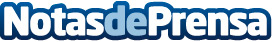 Fernando Lelo de Larrea: Crypto, lo que hay que saber antes de invertir después del crashTras la reciente caída del mercado de las criptomonedas, muchos inversores no saben qué hacer. Invertir en el mercado de las criptomonedas podría ser una buena forma de ganar dinero, pero el mercado puede ser volátil e impredecibleDatos de contacto:Antonio Jimenez17869093123Nota de prensa publicada en: https://www.notasdeprensa.es/fernando-lelo-de-larrea-crypto-lo-que-hay-que Categorias: Finanzas Comunicación Criptomonedas-Blockchain Innovación Tecnológica http://www.notasdeprensa.es